П А М Я Т К А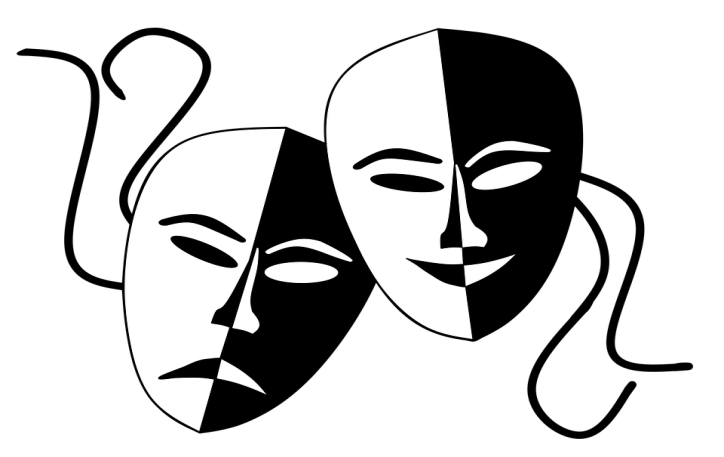               для педагоговпо организации театрализованной          деятельностиПодготовила Башарина Наталья Михайловна, старший воспитатель МДОУ «Детский сад №171» г. ЯрославльВлияние театрализованной деятельности на творческое и всестороннее развитие личности ребёнка очевидно, именно поэтому моя работа нацелена на развитие художественно-эстетического вкуса, эмоциональных чувств и комфортное пребывание детей в детском коллективе средой театрального искусства. 
     Театрализованная деятельность позволяет ребенку решать многие проблемные ситуации опосредованно от лица какого-либо персонажа. Это помогает преодолевать робость, неуверенность в себе, застенчивость. Таким образом, театрализованная деятельность помогает всесторонне развивать ребенка.Театрализованная деятельность формируется при условии организации театрально-игровой деятельности как самоценной свободной и творческой деятельности дошкольника.Развитие театрализованной деятельности будет выше, если ее организация основана на коллективном интегрированном подходе всех специалистов дошкольного учреждения и учете игровых позиций детей.
Педагог обязан:создавать условия для развития творческой активности детей в театрализованной деятельности (поощрять исполнительское творчество, развивать способность свободно и раскрепощено держаться при выступлении, побуждать к импровизации средствами мимики, выразительных движений и интонации и т. д.); создавать условия для проявления самостоятельности и творчества старших дошкольников в театрализованных играх: содержание игр должно соответствовать интересам и возможностям детей; педагогическое сопровождение строится с учётом постепенного нарастания самостоятельности и творчества ребёнка; театрально-игровая среда должна быть динамично изменяющейся, а в ее создании принимают участие дети;приобщать детей к театральной культуре (знакомить с устройством театра, театральными жанрами, с разными видами кукольных театров);обеспечивать взаимосвязь театрализованной с другими видами деятельности в едином педагогическом процессе; создавать условия для совместной театрализованной деятельности детей и взрослых;привлечь родителей к активному участию в спектаклях, развлечениях в качестве исполнителей ролей, авторов текста, изготовителей декораций, костюмов и т.д.Роль педагога в организации театрализованной деятельности:При помощи театральной практики педагог накапливает  и развивает умения и навыки, необходимые ему в образовательной деятельности. Педагог должен уметь выразительно читать, рассказывать, смотреть и видеть, слушать и слышать, быть готовым к любому превращению, т. е. обладать основами актерского мастерства. Главные условия – эмоциональное отношение взрослого ко всему происходящему, искренность и неподдельность чувств. Интонация голоса педагога – образец для подражания. Педагогическое руководство игровой деятельностью в детском саду включает:              - Воспитание у ребенка основ общей культуры;
- Приобщение детей к искусству театра;
- Развитие творческой активности и игровых умений детей.
Основные направления работы с детьми:
- Театральная игра
Задачи: учить детей ориентироваться в пространстве; строить диалог с партнёром на заданную тему; запоминать слова героев спектаклей, развивать зрительное и слуховое внимание, память, наблюдательность, образное мышление, фантазию, воображение.
- Ритмопластика 
Задачи: развивать умение произвольно реагировать на команду или музыкальный сигнал, готовность действовать согласованно, развивать координацию движения, учить запоминать заданные позы и образно передавать их.
- Культура и техника речи
Задачи: развивать речевое дыхание и правильную артикуляцию, чёткую дикцию, разнообразную интонацию речи; учить сочинять небольшие рассказы и сказки, подбирать простейшие рифмы; произносить скороговорки и стихи, пополнять словарный запас.
- Работа над спектаклем
Задачи: учить сочинять этюды по сказкам, развивать навыки действий с воображаемыми предметами, развивать умение пользоваться интонациями, выражающими разнообразные эмоциональные состояния (грустно, радостно, сердито, удивлённо, восхищённо, жалобно и т. д.).
Решение трудностей: 
1. Что делать, если ролей не хватает на всех детей?
2. Кто будет играть отрицательных персонажей? 
      Первая трудность вполне решаема. Здесь возможна подгрупповая организация занятий по театральной деятельности. Кроме того, воспитатель может придумать какие-либо дополнительные роли, чтобы охватить всех детей. 
       Вторая же трудность несколько сложнее и требует вдумчивого наблюдения за конкретными детьми, индивидуального подхода к каждому ребенку. Поскольку положительные качества поощряются, а отрицательные осуждаются, то дети, в большинстве случаев, хотят исполнять роли добрых, сильных и находчивых персонажей и не хотят играть злых, жестоких, бесчестных. В таких случаях нужно подчеркнуть, что в театрализованной деятельности все — и дети, и взрослые — артисты, и они должны уметь играть и положительные, и отрицательные роли. Причем зачастую сыграть роль отрицательного героя намного сложнее. Однако иногда бывает и так: стремление активно участвовать в театрализованной деятельности, привлечь внимание к себе толкает ребенка к постоянному исполнению отрицательных ролей. Постепенно образ как бы прилипает к нему, и, в конце концов, этот ребенок начинает вызывать насмешки у других детей, поэтому необходимо, чтобы каждый из детей исполнял как отрицательные, так и положительные роли.
